UCHWAŁA Nr II/11/10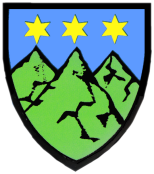 RADY MIEJSKIEJ W TORZYMIUz dnia 10 grudnia 2010 r.w sprawie ustalenia stawki dotacji przedmiotowej na 2011 r.Na podstawie art. 18 ust. 2 pkt 15 ustawy z dnia 8 marca 1990 r. o samorządzie gminnym (tj. z 2001 r. Dz. U. nr 142 poz. 1591 z późn. zm.) oraz art. 219 ust. 4 ustawy z dnia 27 sierpnia 2009 r. o finansach publicznych (Dz. U. z 2009 r. nr 157 poz. 1240 z późn. zm.) uchwala się, co następuje:§ 1. Ustala się stawkę dotacji przedmiotowej dla Zakładu Gospodarki Komunalnej i Mieszkaniowej w Torzymiu według poniższej stawki jednostkowejdo utrzymania 1 m² substancji mieszkaniowej 15,70 zł.§ 2. Traci moc uchwała Nr XXXI/208/09 Rady Miejskiej w Torzymiu z dnia 26 listopada 2009 r. w sprawie ustalenia stawki dotacji przedmiotowej na 2010 r.§ 3. Wykonanie uchwały powierza się Burmistrzowi.§ 4. Uchwała wchodzi w życie z dniem podjęcia.                                                                          Przewodniczący Rady                                                                         Zbigniew Wołoncewicz